Energy management for the efficient use of energy supports corporate strategies, saves production costs and promotes the implementation of CSR-goals. The use of renewable and other sustainable sources of energy is one pillar in that respect. Private households have similar options to companies: 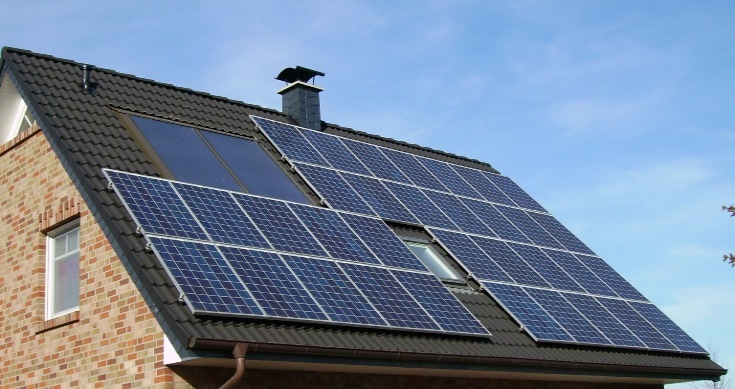 Photovoltaic: Photovoltaic cells convert sunlight into electricity. This can be used immediately, stored in batteries or fed into the public grid. Solar thermal energy: Sun collectors generate heat which can be used as process energy, for warm water supply and for the heating system.Cogeneration of electricity and heat: Cogeneration systems capture the lost heat of electric generation and redirect it for production and other purposes. Purchase of renewable energy from energy provider: If the production of energy by households or companies is not suitable,  they can order electricity from renewable sources and biogas for heating and other purposes. 
TIP: Check EU and country grant programmes to generate your own 
power and heat at home!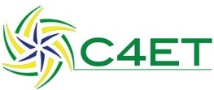 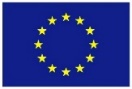 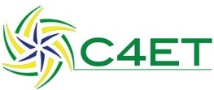 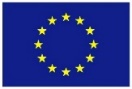 